Prevenção da Infeção: VacinasResultados PedagógicosTodos os alunos irão:Entender que as vacinas ajudam a combater uma ampla gama de infeções, incluindo a gripe.A maior parte dos alunos irá:Não existem vacinas para todas as infeções.Ligações CurricularesCidadania e DesenvolvimentoSaúde e prevençãoCiências NaturaisTrabalhar com espírito científicoSeres Vivos e seus habitatsPortuguês / InglêsLeitura e compreensãoLinguagem verbalEscritaSessão 8A: VacinasMateriais NecessáriosAtividade Principal: Heróis HistóricosPor alunoCópia da FI1Cópia da FT1Atividade Suplementar: EncenaçãoPor grupoCópia da FI 2Atividade Suplementar: Questionário Sobre Vacinas Por alunoCópia da FI2Recursos AdicionaisPor alunoCópia da FI3 (disponível no website e- bug.eu)Cópia da PP1 (disponível no website e- bug.eu)Materiais de ApoioFI 1 Ficha Informativa Heróis HistóricosFI 2 Roteiro de Descoberta das VacinasFI 3 Folheto Informativo sobre VacinasFT 1 Atividade para Preencher Espaços em Branco: Heróis HistóricosFT 2 Questionário Sobre VacinasSessão 8A: VacinasIntroduçãoComece a sessão explicando que, embora existam muitos microrganismos nocivos que podem pôr-nos deixar doentes, podemos tomar medidas para evitar que tal aconteça.Explique que as vacinas são uma pequena quantidade inofensiva do microrganismo (como por exemplo, um revestimento adicional externo) que ensinam o nosso corpo a combater o microrganismo patogénico quando ou este entrar no nosso corpo. Discuta experiências de classe sobre vacinas, que vacinas se lembram de ter tomado e quando as tomaram. Por exemplo, peça aos alunos que levantem a mão se tomaram a vacina contra o sarampo.Mostre as imagens do PP1 à turma, sobre doença e bactérias/vírus contra as/os quais provavelmente foram imunizados. Sublinhe que nos anos de 1700 essas doenças eram extremamente comuns.Destaque que, sem as vacinas, muitos dos alunos da turma não teriam sobrevivido após os 5 anos de idade. Explique quais as doenças como a tosse convulsa, poliomielite e tuberculose são agora raras devido às vacinas.Relembre os alunos que alguns microrganismos trocam os seus "casacos/capas exteriores" como nós trocamos de roupa. Alguns microrganismos mudam os seus marcadores/capas tão rapidamente que os cientistas não podem criar vacinas para muitas infeções (por exemplo, constipação comum) ou têm de fazer uma nova vacina todos os anos, como a vacina contra a gripe.AtividadeAtividade Principal: Heróis HistóricosEntregue a cada aluno uma cópia da FI1.Leia à turma a história de Edward Jenner (FI1), mostre a história no quadro branco ou forneça a cada aluno uma cópia da FI1. A turma pode assim ler a história em conjunto.Depois de ler a história, peça à turma que preencha os espaços da sua ficha de trabalho (FI 1).Os alunos também devem responder às perguntas na parte inferior da ficha de trabalho. Aprenderão o que são vacinas, como funcionam e porque são importantes.DebateVerifique a compreensão fazendo as seguintes perguntas aos alunos:O que são vacinas? Resposta: As vacinas protegem uma pessoa contra uma determinada doença. São versões mortas ou muito enfraquecidas ou pequenas porções do microrganismos.Quem descobriu as vacinas? Resposta: Edward Jenner descobriu as vacinas em 1796.Quando devem ser usadas? Resposta: As vacinas devem ser administradas antes que ocorra uma doença. As vacinas são uma medida preventiva.Quando as vacinas devem ser usadas? Resposta: As vacinas devem ser administradas antes que ocorra uma doença; As vacinas são uma medida preventiva.Atividades SuplementaresAtividade de Encenação sobre Descoberta de VacinasEntregue a grupos de 3 ou 4 alunos uma cópia da FI2. Os alunos podem dar vida à história de Edward Jenner recriando a sua história numa peça para apresentar à classe.Para alargar esta atividade, peça aos alunos que simulem que são Edward Jenner e escrevam um diário do dia em que fez a sua descoberta.Questionário sobre VacinasEntregue a grupos de 2 ou 3 alunos a ficha FT 2 e a equipa com mais pontos ganha. As respostas estão disponíveis no website e-bug.Perguntas Comuns sobre Vacinas. Debate das Perguntas e RespostasO Debate das Perguntas e Respostas seguintes ajudará os alunos a compreender a vacinação.Pergunta: O que é a vacinação?Resposta: As vacinas são outro meio de ajudar o nosso sistema imunológico a proteger- nos contra doenças prejudiciais. Usam as defesas naturais do teu corpo para criar resistência a infeções específicas e ajudar a fortalecer o sistema imunológico.Pergunta: Porque é importante a vacinação?Resposta: As vacinas são uma forma segura e eficaz de evitar que fiquemos doentes. Hoje em dia existem vacinas para proteger-nos de, pelo menos, 20 doenças, incluindo o tétano, gripe, sarampo, poliomielite e meningite. Quando nos vacinamos, não estamos apenas a proteger-nos a nós próprios, mas também as pessoas ao nosso redor. As vacinas ajudam a prevenir a propagação da infeção.Pergunta: Como funciona uma vacina?Resposta: Quando a vacina é injetada no corpo, o sistema imunológico ataca-a como se micróbios nocivos estivessem a atacar o corpo. Os glóbulos brancos, uma parte do nosso sistema imunológico, criam muitos anticorpos para se ligarem a marcadores específicos na superfície, chamados antigénios, dos organismos da vacina. Como a vacina é uma versão extremamente enfraquecida dos microrganismos, o nosso sistema imunológico pode matar todas as células da vacina e tal não te põe doente. Ao eliminar com sucesso toda a vacina, o sistema imunológico lembra-se de como combater esses micróbios. Na próxima vez que micróbios com os mesmos marcadores/antígenos entrarem no corpo, o sistema imunológico estará pronto para combatê-los antes que tenha hipótese de adoecer. Isto significa que desenvolveu imunidade contra as doenças.Pergunta: Porque devo ser vacinado?Resposta: As vacinas já salvaram milhões de vidas. Sem vacinas, corremos sérios riscos de adoecer e ficar incapacitados por doenças como poliomielite e meningite. As vacinas protegem- nos das doenças e protegem os outros de adoecer também. Nem todos podem ser vacinados, por vezes bebés muito jovens, pessoas muito idosas e pessoas com doenças graves, por exemplo: com certas alergias – estas pessoas dependem que outras sejam vacinadas para evitar a propagação da infeção e protegê- las.Cientistas De Vacinas ModernasComo debate de turma ou atividade de trabalho de casa, peça aos alunos que considerem os seguintes cientistas que estão a efetuar descobertas significativas no desenvolvimento global de vacinas:Dame Sarah Gilbert - Participou na Cocriação da vacina Oxford/AstraZeneca COVID-19.Kathrin Jansen - líder da Pfizer, Codesenvolvimento da vacina COVID-19 Pfizer-BioNTechHanneke Schuitemaker - lidera a vacinação na Janssen Vaccines & Prevention daJohnson & Johnson.Gagandeep Kang Microbiologista e virologista, investigador de infeções virais em crianças (em particular vacinas para rotavírus – os rotavírus são uma causa comum de diarreia grave entre crianças pequenas).Ou peça aos alunos que encontrem os seus próprios exemplos.Consolidação da AprendizagemNo final da sessão, coloque à turma as perguntas abaixo.Que sistema no corpo combate quaisquer micróbios nocivos que possam entrar?Resposta: O nosso sistema imunológicoAs vacinas ajudam a prevenir uma série de infeções, por exemplo...?Resposta: por exemplo, a gripe, COVID-19, sarampo, rubéola, poliomielite, meningite, tosse convulsa, tuberculose ou qualquer outro exemplo que tenha fornecidoVerdadeiro ou Falso: Existem vacinas para todas as infeções? Resposta: FalsoFI1 – Ficha Informativa sobre Heróis Históricos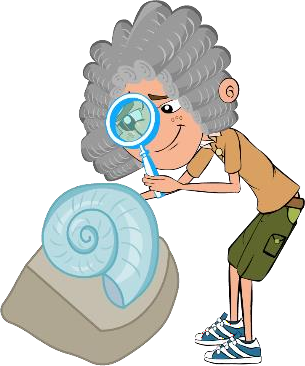 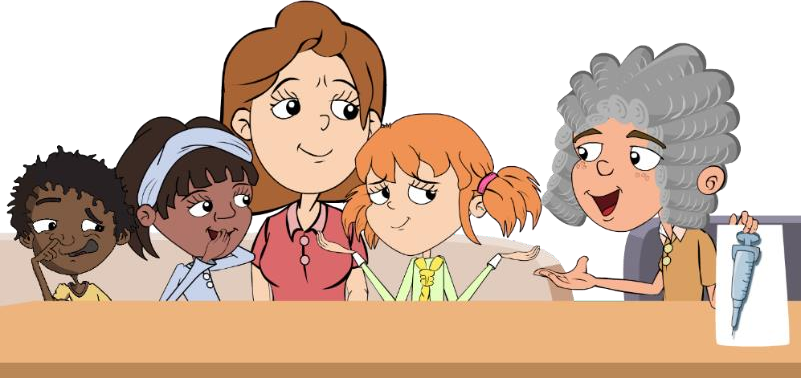 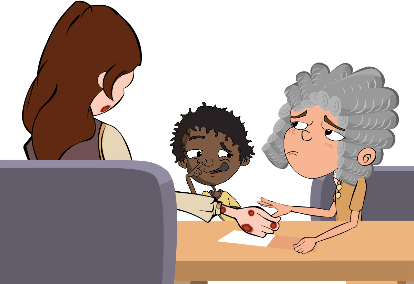 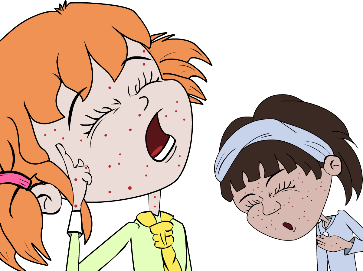 Heróis HistóricosEdward Jenner nasceu em 1749. Quando jovem,Edward gostava de ciências e natureza, e passava horas nas margens do rio Severn à procura de fósseis. Em 1770, aos 21 anos, começou a estudar medicina em Londres. Dois anos depois, Edward começou a trabalhar como medico na sua cidade natal de Berkeley, Gloucestershire.Nesta altura, as pessoas estavam aterrorizadas com uma doença horrível chamada varíola. As pessoas que contraíram esta doença ficaram com graves cicatrizes de lesões e, inclusivamente, levou à morte de muitas. Como médico, Edward Jenner ouvia o que o povo do campo dizia sobre a varíola. Eles acreditavam que alguém que contraísse umainfeção leve diferente, chamada varíola bovina, proveniente das suas vacas, não teria a muito mais grave varíola.Jenner realizou uma experiência para ver se as pessoas estavam certas. Em 1796, uma leiteira chamada Sarah Nelmes foi ter com Jenner com queixas de uma erupção de varíola na mão, que apanhou com a Blossom, a sua vaca. Jenner tirou um pouco do pus da vesicula de varíola da mão de Sarah.Esfregou um pouco do pus na mão de um menino de 8 anos chamado James Phipps, filho do seu jardineiro. James adoeceu com variola bovina, mas recuperou com rapidez.Em seguida, Jenner pegou num pouco de pus de alguém com a doença perigosa, varíola, e esfregou no braço de James. James desenvolveu uma crosta em escama, mas não desenvolveu varíola, a teoria de Jenner estava certa. A descoberta de Jenner ficou conhecida como vacinação, proveniente da palavra latina para vaca: vacca. Jenner passou a vacinar todas as crianças locais com varíola bovina para impedi-las de contrair a doença mais perigosa da varíolaFI2 - Roteiro sobre a Descoberta de VacinaRoteiro sobre a Descoberta de VacinasCena 1 - Na margem de um rioNarrador - Edward Jenner nasceu em 1749. Quando era jovem, Edward gostava de ciências da natureza e passava horas a procurar fósseis nas margens do rio Severn.Jenner - Que lindo dia para procurar fosseis junto ao rio. O que poderia ser mais perfeito?Narrador - Em 1770, com 21 anos de idade, começou a estudar medicina em Londres. Dois anos mais tarde começou a sua carreira de médico na terra onde nasceu em Inglaterra. Nesse tempo a varíola e a varíola bovina eram muito frequentes e um grande problema de saúde!.Cena 2 - Consultório do Dr. JennerJenner - Entrem, entrem por favor! Então digam-me, Sr. e Srª Smith, qual é o problema??Srª Smith - Bem Dr Jenner, o meu marido está com bolhas de varíola bovina. O que é que se posso fazer por ele?Sr. Smith - Além disso, Doutor, um amigo meu morreu no ano passado com varíola. Mas ele nunca teve varíola bovinaJenner - Continue Sr. Smith.Srª Smith - Bem, é que eu conheço muitas pessoas que tiveram varíola bovina e que nunca contraram varíola. O Senhor Doutor também pensa que eu não a vou apanhar?Jenner - Sabe, Sr. Smith, não é o primeiro paciente a dizer-me isso. Suspeito que tenha razão, mas terei de investigar melhor este assunto.Narrador - E o bom médico fez justamente isso. Quando uma leiteira, chamada Sarah Nelmes veio à consulta com uma erupção de borbulhas de varíola bovina, aproveitou a oportunidade para fazer a experiência, com a ajuda de um rapaz de 8 anos, chamado, James Phipps.Roteiro sobre a Descoberta de VacinasCena 3 - Consultório do Dr. JennerSarah - Doutor, tenho bolhas de varíola bovina na minha mão.Jenner - Bem, menina Nelmes, deixe-me ver isso. James, vem cá por favor e põe a tua mão aqui.Sarah – O que está a fazer, Doutor?Jenner - Uma experiência, menina Nelmes. Vou tirar pus de uma das suas bolhas e vou aplicá-lo na mão do pequeno James.Narrador - Passados uns dias o James ficou doente com varíola bovina, mas depressa recuperou. O Dr Jenner estava pronto para a segunda parte da sua experiência. Foi nessa altura que ele aplicou pus de um doente com varíola no braço de James.Jenner - James, meu rapaz, se tudo correr como espero o teu nome vai ficar na História da Medicina.James - Mas... e se não resultar Dr. Jenner?Jenner - Não te vou mentir, podes morrer...James - ("engoliu em seco") Oh!Narrador - Mas James não morreu. A teoria de Jenner estava certa e, com o tempo, a sua descoberta ficou conhecida como vacinação. A partir desse momento, vacinou todas as crianças locais com varíola bovina para impedi-las de contrair varíola. Ainda hoje o seu trabalho é reconhecido e o Hospital Gloucestershire Royal tem uma unidade com o seu nome.FT1 - Atividade de Preenchimento de Espaços em Branco sobre Heróis HistóricosA História de Edward JennerCompreensão de LeituraPor favor, preenche os espaços em branco da história com as palavras da caixa abaixo:Edward Jenner nasceu em	, Inglaterra. Quando jovem, o assunto favorito de Jenner era	e quando ele cresceu, tornou-se	Na época, o povo deInglaterra estava aterrorizado com uma doença mortal chamada	. Os sintomas incluíamgravesinfeção inofensivae muitas pessoas morreram. Jenner notou que as leiteiras que contraíam a, das suas vacas leiteiras, não morriam de varíola.Jenner tirou pus da mão de uma	que tinha varíola bovina e infetou um menino chamado 	. O menino foi infetado com varíola bovina, mas recuperou facilmente. Então, Jenner 	James com varíola. A	desenvolveu, mas o menino não desenvolveu varíola. Jenner estava encantado ao constatar que a sua ideia estava correta, portanto, passou a 	todas as crianças da sua cidade com varíola bovina para impedi-las de contrair varíola.Varíola Bovina, James Phipps, Varíola, Gloucestershire, Médico, Leiteira, Ciências, Cicatrizes, Infetado, Crosta, VacinouUm Herói HistóricoO Dr. Edward Jenner é uma das pessoas mais importantes na história de ciências. Sem a sua descoberta sobre vacinação, mais de metade da tua turma não estaria aqui hoje.CompreensãoResponde às seguintes perguntas:Sabias que...Até aos 9 anos, uma criança deve ter tomado pelo menos 12 injeções para prevenir 13 perigosas diferentes infeções.Facto SurpreendenteVacinação tem origem na palavra latina para vaca - vaccaQual era o nome do médico que descobriu as vacinas?Qual era o nome da doença mortal na época?Qual foi a ideia de Jenner para parar a doença mortal?O que aconteceu a James depois de ser infetado com varíola bovina?O que aconteceu a James depois de ser infetado com varíola?Porque era importante para Jenner testar a sua ideia em James antes de tratar muitas crianças?FT2 - Questionário sobre vacinasQuestionário: VacinasPor favor, marca todas as respostas que consideres adequadasAs vacinas são usadas para: (1 ponto) (1 ponto):Prevenir infeçõesTratar infeçõesAdiar infeçõesSendo vacinado podes (2 pontos):Proteger-teProteger as pessoas em teu redorProteger os teus micróbios úteisComo funcionam as vacinas? (1 ponto)Bloqueiam a entrada de micróbios no corpoMatam micróbios no teu corpoO sistema imunológico ataca a vacina e lembra-se no futuro que o fezQue doenças não se podem prevenir com a vacinação? (2 pontos)Constipação comumSarampoAmigdalitePoliomieliteAs vacinas podem ser efetivas contra (1 ponto):Infeções bacterianasInfeções viraisInfeções bacterianas e viraisNenhuma das anterioresAs vacinas são feitas de: (1 ponto):AnticorposGlóbulos brancosVersões fracas ou inativas do micróbio que nos põe doentesMicróbios fortes que nos põem doentesImunidade de "Grupo" é (1 ponto):Quando animais como o gado são vacinadosUm tipo de imunidade naturalmente presente no corpoQuando um número suficiente da população é vacinado para evitar a propagação de infeções na população, protegendo mesmo os que não se podem vacinar.Nenhuma das anterioresPrevenção e Controlo de Infeções (PCI): VacinaçãoResultados PedagógicosTodos os alunos irão:Compreender que o corpo humano tem muitas defesas naturais para combater a infeção, incluindo as 3 principais linhas de defesa.Compreender que tanto as vacinas como ficar infetado e desenvolver imunidade natural ajudam a prevenir uma série de infeções bacterianas e virais.Compreender que as infeções mais comuns, como a constipação ou a dor de garganta comum, não podem ser prevenidas com vacinas.Ligações CurricularesCidadania e DesenvolvimentoSaúde e PrevençãoCiências NaturaisTrabalhar com espírito científicoCélulas e organizaçãoCapacidade de investigação e experimentalAnálise e avaliaçãoPortuguês / InglêsLeituraEscritaGeografiaGeografia humana e físicaCapacidades geográficas e trabalho de campoSessão 8: VacinaçãoMateriais NecessáriosAtividade Principal: Simulação de Turma sobre Imunidade de Rebanho Por alunoCada um dos cartões coloridos retirados da FI1 através da FI5Cópia da FT3Atividade Suplementar: Atividade do Mapa do MundoPor alunoCópia da FT4Materiais de ApoioFA1 Cenário sobre Imunidade de Rebanho: RespostasFI1-5 Cartões coloridosFT3 Cenário sobre Imunidade de RebanhoFT4 Mapa do MundoPreparação PréviaPlastifique ou cole uma cópia das FI1-FI5 num cartão grosso e recorte um quadrado colorido para cada aluno. Estes podem ser recolhidos no final da aula para utilização futura.Cópia da FT3 e da FT4 para cada aluno.Cópia da FA1 Respostas do ProfessorSessão 8B: VacinaçãoIntroduçãoComece a aula perguntando aos alunos que vacinas/imunizações tiveram, por exemplo, poliomielite, SPR ou qualquer vacina quando foram de férias e se sabem para que serviam as vacinas.Explique que a imunidade significa que se está protegido dos efeitos graves da infeção e que a imunização é uma forma de aumentar a imunidade protetora do organismo, tanto contra doenças bacterianas como virais.Explique que as vacinas são uma quantidade pequena, inativa e inofensiva do microrganismo, que ensina o nosso corpo a combater o microrganismo patogénico quando ou se formos atacados por esse micróbio causador de doença.Explique como funcionam as vacinas. Explique que os anticorpos passam de mãe para filho através da placenta no útero e através do leite materno após o nascimento, ajudando a proteger os recém-nascidos de doenças. No entanto, isto não é efetivo para todas as doenças, por exemplo, as mulheres recebem uma vacina quando estão grávidas para proteger o seu bebé contra a tosse convulsa. Isto proporcionará proteção desde o nascimento do bebé até este ter idade suficiente para tomar a sua própria vacina (8 semanas de idade).Relembre os alunos que cada tipo de microrganismo tem um revestimento exterior único e característico desse microrganismo, mas como alguns mudam as suas camadas exteriores rapidamente, é difícil para os cientistas fazer vacinas para estas infeções, ou, tal como acontece com a vacina contra a gripe, tem de ser feita uma nova a cada anoAtividadeAtividade Principal: Simulação de Turma sobre Imunidade de GrupoCenário 1 – Demonstração da propagação da infeção e imunidade através da vacinação.Esta atividade é mais eficaz se for efetuada com toda a turma. Explique à turma que irão simular como as vacinas impedem as pessoas de adoecer.Entregue a cada aluno da turma um cartão (FI1 - FI5) vermelho (infetado), branco (imune), azul (em recuperação, mas ainda infecioso) e amarelo (vacinado).Garanta que cada aluno tem um conjunto de cartões. Explique à turma que neste cenário irão observar o que acontece durante os programas de vacinação.Explique que vai entregar a cada um deles um pedaço de papel que dirá ou "vacinado" ou "suscetível". Não devem mostrar o seu papel a mais ninguém e não devem levantar o seu cartão vacinado, exceto quando forem tocados por uma pessoa infetada.25% vacinados: 75% suscetíveis. Entregue a 25% dos alunos o papel com a palavra vacinação (cartão amarelo) e ao resto da turma o papelcom a palavra suscetível (cartão roxo).Selecione uma pessoa no meio da turma e peça-lhe que segure o seu cartão vermelho. Explique que agora estão infetados por uma doença. Peça-lhes que toquem numa pessoa na sua proximidade.Esta pessoa está agora infetada e deve levantar um cartão vermelho, no entanto, quando uma pessoa vacinada for exposta à infeção, irá levantar o seu cartão amarelo (vacinado) e não irá transmitir a infeção a mais ninguém.Isto marca o fim do primeiro dia. Referimo-nos ao fim do primeiro dia porque é o tempo que demora para a infeção incubar e para a manifestação dos primeiros sintomas da infeção.Após alguns segundos, diga à turma que agora estão no segundo dia. O aluno 1 deve agora segurar um cartão azul, isto é, está em recuperação, mas continua infecioso. O aluno dois deve agora segurar um cartão vermelho. Peça a cada um destes alunos para tocarem em alguém diferente na sua proximidade. Estas duas pessoas estão agora infetadas e devem levantar um cartão vermelho. Isto marca o fim do segundo dia.Após alguns segundos, diga à turma que agora estão no terceiro dia.O aluno 1 deve ter agora um cartão branco, ou seja, agora está imunizado/a.Esta pessoa é um indivíduo normal e saudável com um sistema imunitário saudável, portanto, foi capaz de combater a doença e desenvolver imunidade.O aluno dois deve agora estar a segurar um cartão azul, ou seja, está a recuperar, mas continua a ser infecioso.Os alunos três e quatro devem segurar cartões vermelhos, ou seja, agora estão infetados.Continue os passos 1 – 3 durante 7 dias e peça aos alunos para completar a secção Cenário das suas fichas de trabalho (FT3, respostas na FA1).50% vacinados: 50% suscetíveis. Como acima, contudo, dar a 50% dos alunos o cartão amarelo "vacinado" e ao resto da turma o cartão púrpura "suscetível".75% vacinados: 25% suscetíveisNo entanto, tal como acima, dê a 75% dos alunos o cartão amarelo "vacinado" e ao resto da turma o cartão roxo "suscetível".Os estudantes observarão uma tendência decrescente da infeção à medida que mais pessoas forem vacinadas. Pode ser benéfico neste momento explicar o termo "imunidade de Grupo". A imunidade de Grupo é um tipo de imunidade que ocorre quando a vacinação ou infeção de uma parte de uma população proporciona proteção a indivíduos desprotegidos.DebateVerifique a compreensão debatendo os seguintes pontos:Porque a vacinação não é apenas uma questão de saúde pessoal, mas também uma questão de saúde pública?Resposta: Muitas doenças infeciosas são extremamente contagiosas, podemos vacinar-nos contra a doença, mas outras pessoas não vacinadas podem contrair a doença e espalhá-la ainda mais para pessoas não vacinadas. Se mais pessoas forem vacinadas, a doença é impedida de circular. É por isso que a imunidade de grupo previne epidemias. Na sociedade de hoje, onde as viagens globais são relativamente baratas e fáceis, uma pessoa infetada pode transportar uma doença pelo mundo em 24 horas.O que é necessário fazer para eliminar completamente uma doença infeciosa?Resposta: Um programa de vacinação que alcance todos os grupos-alvo de forma contínua e disseminada é o único meio de eliminar completamente uma doença. No entanto, não é possível eliminar todas as doenças desta forma, uma vez que algumas doenças infeciosas e a gripe aviária, possuem outros reservatórios (lugares onde podem viver e se multiplicar) que não nos humanos.Porque a vacina contra a gripe não eliminou o vírus da gripe?Resposta: Uma vacina funciona enganando o corpo para produzir anticorpos específicos para combater uma determinada doença infeciosa. Esses anticorpos ligam-se aos antigénios na camada externa do vírus. O vírus da gripe tem capacidade de mutação e de modificar o seu revestimento externo rapidamente, o que significa que os cientistas têm que criar uma nova vacina a cada ano.Atividades SuplementaresAtividade do Mapa do MundoEntregue à turma uma cópia da FT4. Peça aos alunos que estudem o mapa do mundo e registem as vacinas exigidas para países específicos de cada região. Os alunos também devem nomear a doença para a qual a vacina oferece proteção e o microrganismo que causa a doença. Peça aos alunos que usem os websites do governo, da Organização Mundial da Saúde e da Direção Geral da Saúde (se o acesso ao site estiver disponível) para ajudá-los a investigar as informações atuais sobre vacinas.Consolidação da AprendizagemPeça aos alunos que escrevam um parágrafo ou três frases para resumir o que aprenderam durante a liçãoFA1 - Folha de Respostas do Cenário deFolha de Respostas do Professor sobre o Cenário deConclusõesO que é imunidade de grupo?A imunidade de grupo descreve um tipo de imunidade que ocorre quando a proporção de população com imunidade, seja por vacinação seja por imunidade natural por infeção, é suficientemente ampla para proteger os indivíduos desprotegidos.O que acontece quando a vacinação cai para um nível baixo na comunidade?Quando a vacinação cai para um nível baixo, as pessoas começam a contrair a doença novamente, levando a um ressurgimento da doença.Porque uma vacina é considerada uma medida preventiva e não um tratamento?As vacinas são usadas para aumentar a imunidade para que, quando um microrganismo entrar no corpo, o sistema imunológico esteja pronto para combatê-lo, evitando que o micróbio cause infeções grave.FI1 - Cartas ColoridasFI2 - Cartas ColoridasFI3 - Cartas ColoridasFI4 - Coloured CardsFI5 - Cartas ColoridasFT3 - Cenário de Imunidade de grupoCenário de Imunidade de grupo: Ficha de AlunoUsa esta ficha para registar as tuas observações após cada fase do cenário. Depois, acrescenta as tuas conclusões.À medida que mais pessoas são vacinadas, o que acontece com a propagação da infeção?ConclusõesO que é imunidade de grupo?O que acontece quando a vacinação cai para um nível baixo na comunidade?Porque uma vacina é considerada uma medida preventiva e não um tratamento?Canadá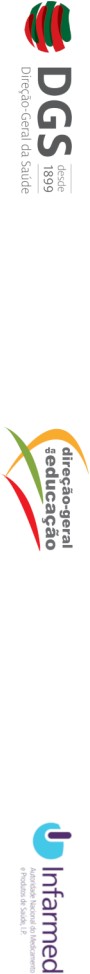 América doSulEuropaOcidental	RússiaÁsiaExtremo Oriente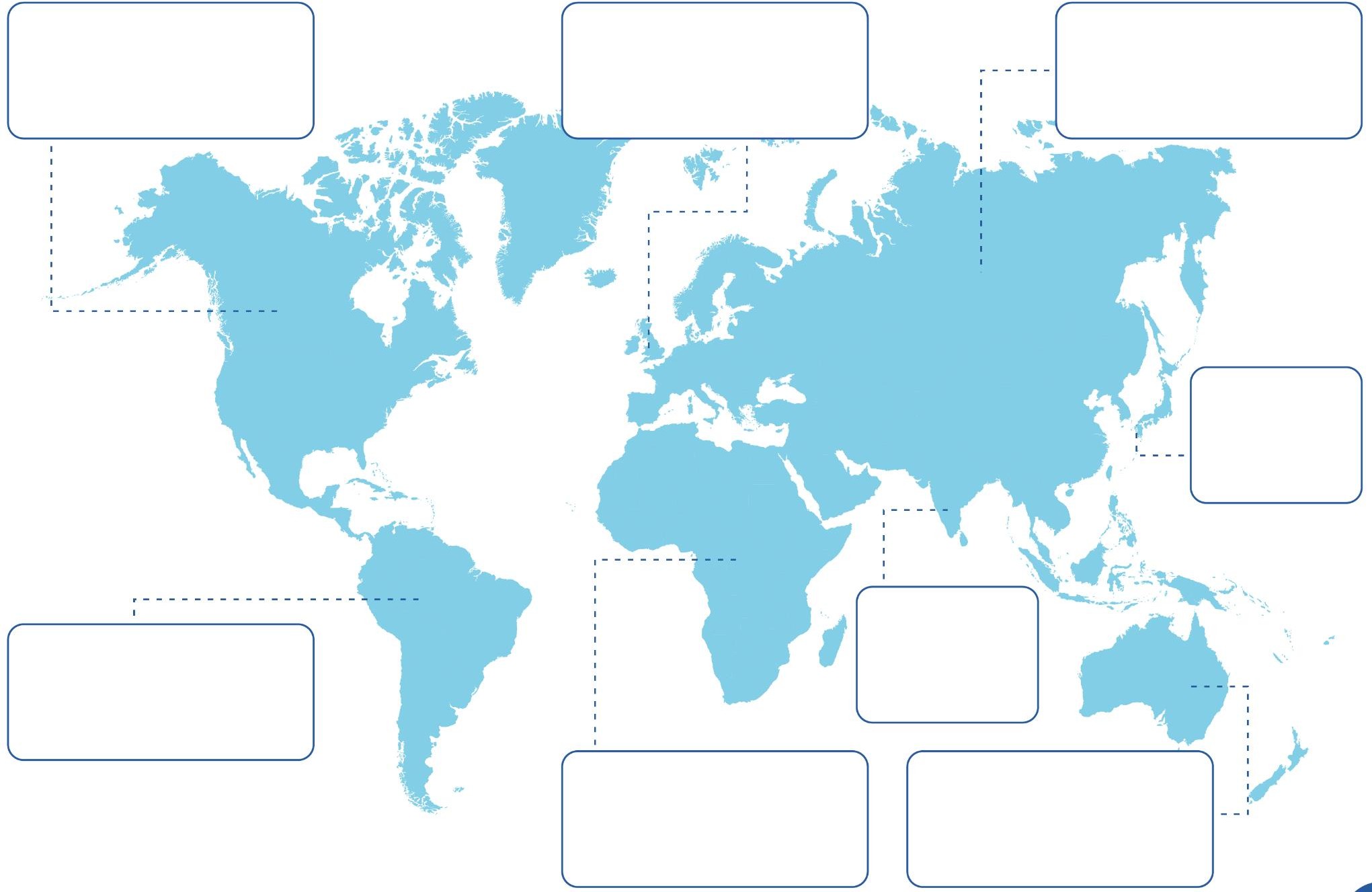 ÁfricaAustrália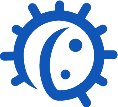 DiaNúmero de alunos vacinadosNúmero de alunos vacinadosNúmero de alunos vacinadosNúmero de alunos vacinadosNúmero de alunos vacinadosDia25%25%50%75%75%1Os resultados nesta tabela irão variar de acordo com o número de pessoas na turma e onde as pessoas vacinadas estão posicionadas em relação às pessoas suscetíveis. No entanto, haverá uma tendência decrescente de pessoas infetadas à medida que mais pessoas forem vacinadas.Os resultados nesta tabela irão variar de acordo com o número de pessoas na turma e onde as pessoas vacinadas estão posicionadas em relação às pessoas suscetíveis. No entanto, haverá uma tendência decrescente de pessoas infetadas à medida que mais pessoas forem vacinadas.Os resultados nesta tabela irão variar de acordo com o número de pessoas na turma e onde as pessoas vacinadas estão posicionadas em relação às pessoas suscetíveis. No entanto, haverá uma tendência decrescente de pessoas infetadas à medida que mais pessoas forem vacinadas.2Os resultados nesta tabela irão variar de acordo com o número de pessoas na turma e onde as pessoas vacinadas estão posicionadas em relação às pessoas suscetíveis. No entanto, haverá uma tendência decrescente de pessoas infetadas à medida que mais pessoas forem vacinadas.Os resultados nesta tabela irão variar de acordo com o número de pessoas na turma e onde as pessoas vacinadas estão posicionadas em relação às pessoas suscetíveis. No entanto, haverá uma tendência decrescente de pessoas infetadas à medida que mais pessoas forem vacinadas.Os resultados nesta tabela irão variar de acordo com o número de pessoas na turma e onde as pessoas vacinadas estão posicionadas em relação às pessoas suscetíveis. No entanto, haverá uma tendência decrescente de pessoas infetadas à medida que mais pessoas forem vacinadas.3Os resultados nesta tabela irão variar de acordo com o número de pessoas na turma e onde as pessoas vacinadas estão posicionadas em relação às pessoas suscetíveis. No entanto, haverá uma tendência decrescente de pessoas infetadas à medida que mais pessoas forem vacinadas.Os resultados nesta tabela irão variar de acordo com o número de pessoas na turma e onde as pessoas vacinadas estão posicionadas em relação às pessoas suscetíveis. No entanto, haverá uma tendência decrescente de pessoas infetadas à medida que mais pessoas forem vacinadas.Os resultados nesta tabela irão variar de acordo com o número de pessoas na turma e onde as pessoas vacinadas estão posicionadas em relação às pessoas suscetíveis. No entanto, haverá uma tendência decrescente de pessoas infetadas à medida que mais pessoas forem vacinadas.4Os resultados nesta tabela irão variar de acordo com o número de pessoas na turma e onde as pessoas vacinadas estão posicionadas em relação às pessoas suscetíveis. No entanto, haverá uma tendência decrescente de pessoas infetadas à medida que mais pessoas forem vacinadas.Os resultados nesta tabela irão variar de acordo com o número de pessoas na turma e onde as pessoas vacinadas estão posicionadas em relação às pessoas suscetíveis. No entanto, haverá uma tendência decrescente de pessoas infetadas à medida que mais pessoas forem vacinadas.Os resultados nesta tabela irão variar de acordo com o número de pessoas na turma e onde as pessoas vacinadas estão posicionadas em relação às pessoas suscetíveis. No entanto, haverá uma tendência decrescente de pessoas infetadas à medida que mais pessoas forem vacinadas.5Os resultados nesta tabela irão variar de acordo com o número de pessoas na turma e onde as pessoas vacinadas estão posicionadas em relação às pessoas suscetíveis. No entanto, haverá uma tendência decrescente de pessoas infetadas à medida que mais pessoas forem vacinadas.Os resultados nesta tabela irão variar de acordo com o número de pessoas na turma e onde as pessoas vacinadas estão posicionadas em relação às pessoas suscetíveis. No entanto, haverá uma tendência decrescente de pessoas infetadas à medida que mais pessoas forem vacinadas.Os resultados nesta tabela irão variar de acordo com o número de pessoas na turma e onde as pessoas vacinadas estão posicionadas em relação às pessoas suscetíveis. No entanto, haverá uma tendência decrescente de pessoas infetadas à medida que mais pessoas forem vacinadas.6Os resultados nesta tabela irão variar de acordo com o número de pessoas na turma e onde as pessoas vacinadas estão posicionadas em relação às pessoas suscetíveis. No entanto, haverá uma tendência decrescente de pessoas infetadas à medida que mais pessoas forem vacinadas.Os resultados nesta tabela irão variar de acordo com o número de pessoas na turma e onde as pessoas vacinadas estão posicionadas em relação às pessoas suscetíveis. No entanto, haverá uma tendência decrescente de pessoas infetadas à medida que mais pessoas forem vacinadas.Os resultados nesta tabela irão variar de acordo com o número de pessoas na turma e onde as pessoas vacinadas estão posicionadas em relação às pessoas suscetíveis. No entanto, haverá uma tendência decrescente de pessoas infetadas à medida que mais pessoas forem vacinadas.7Os resultados nesta tabela irão variar de acordo com o número de pessoas na turma e onde as pessoas vacinadas estão posicionadas em relação às pessoas suscetíveis. No entanto, haverá uma tendência decrescente de pessoas infetadas à medida que mais pessoas forem vacinadas.Os resultados nesta tabela irão variar de acordo com o número de pessoas na turma e onde as pessoas vacinadas estão posicionadas em relação às pessoas suscetíveis. No entanto, haverá uma tendência decrescente de pessoas infetadas à medida que mais pessoas forem vacinadas.Os resultados nesta tabela irão variar de acordo com o número de pessoas na turma e onde as pessoas vacinadas estão posicionadas em relação às pessoas suscetíveis. No entanto, haverá uma tendência decrescente de pessoas infetadas à medida que mais pessoas forem vacinadas.DiaNúmero de alunos vacinadosNúmero de alunos vacinadosNúmero de alunos vacinadosNúmero de alunos vacinadosNúmero de alunos vacinadosNúmero de alunos vacinadosDia25%25%50%50%75%75%1234567